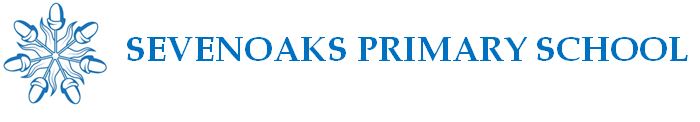 JOB DESCRIPTIONPost Held:				Communications OfficerTo whom responsible:		Head TeacherDate of Appointment:		6 January 2020Job PurposeTo provide communication and administration support within our school office, ensuring the school's procedures are maintained and issues are dealt with efficiently in a positive, professional and confidential manner.Main Duties and ResponsibilitiesCommunicate with parents/carers using the school’s Tucasi communications systemProduce correspondence on the main school computer system using Microsoft Word, Excel and KLZProduce the fortnightly newsletter and circulate to parents Deal with incoming emails and forward messages on to the relevant members of staff on a daily basisDealing with parent/carers enquiries, passing on urgent messages for pupilsPassing on meeting requests/parent concerns to the class teachersProvide backup for the receptionist; answering telephones, intercom and barrier, and greet visitors to the schoolTo provide backup for the receptionist; assisting pupils with general queries or problems such as an injury or illnessCompile the ‘Diary Dates’ at the beginning of each academic year and maintain the calendar throughoutNotify parents/carers of forthcoming Parent Consultations, input all teacher timetables and run the administration of the systemCo-ordinate staff training coursesOrganising and managing school events along with the Admin TeamComplete and submit statutory returns, School Census, SWC, etc to LEAEnter end of year results for EYFS/KS1/KS2 Assessments and submit data to LEAComplete End of Year Procedures in readiness for new academic yearAny other reasonable task or duty as directed by the Headteacher